Dictées flashs - Liste 15					Dictée bilanDictées flashs - Liste 15					Dictée bilanDictées flashs - Liste 15					Dictée bilanDictées flashs - Liste 15					Dictée bilan1 - Orthographe : dans la liste, avec un crayon gris, souligne les mots qui te paraissent difficiles à écrire.2 - Grammaire : place les mots à apprendre dans le tableau des natures (tu peux utiliser ton dictionnaire). Les mots qui peuvent avoir plusieurs natures sont déjà placés.3 - Lexique : dans la liste, retrouve les synonymes des mots suivants.triste 		 ......................................................................force 		 ......................................................................fréquemment 	 ......................................................................roche 		 ......................................................................4 - Orthographe : accorde l’adjectif dans les GN.moyen 	 une note ..........................................épais 		 des couvertures ..........................................malheureux 	 une girafe ..........................................5 - Conjugaison : conjugue le verbe aux temps proposés.6 - Mots à placer : complète la grille avec quelques mots de la liste.1 - Orthographe : dans la liste, avec un crayon gris, souligne les mots qui te paraissent difficiles à écrire.2 - Grammaire : place les mots à apprendre dans le tableau des natures (tu peux utiliser ton dictionnaire). Les mots qui peuvent avoir plusieurs natures sont déjà placés.3 - Lexique : dans la liste, retrouve les synonymes des mots suivants.triste 		 malheureuxforce 		 puissancefréquemment 	 souventroche 		 pierre4 - Orthographe : accorde l’adjectif dans les GN.moyen 	 une note moyenneépais 		 des couvertures épaissesmalheureux 	 une girafe malheureuse5 - Conjugaison : conjugue le verbe aux temps proposés.6 - Mots à placer : complète la grille avec quelques mots de la liste.CM1/CM2Dictées flashs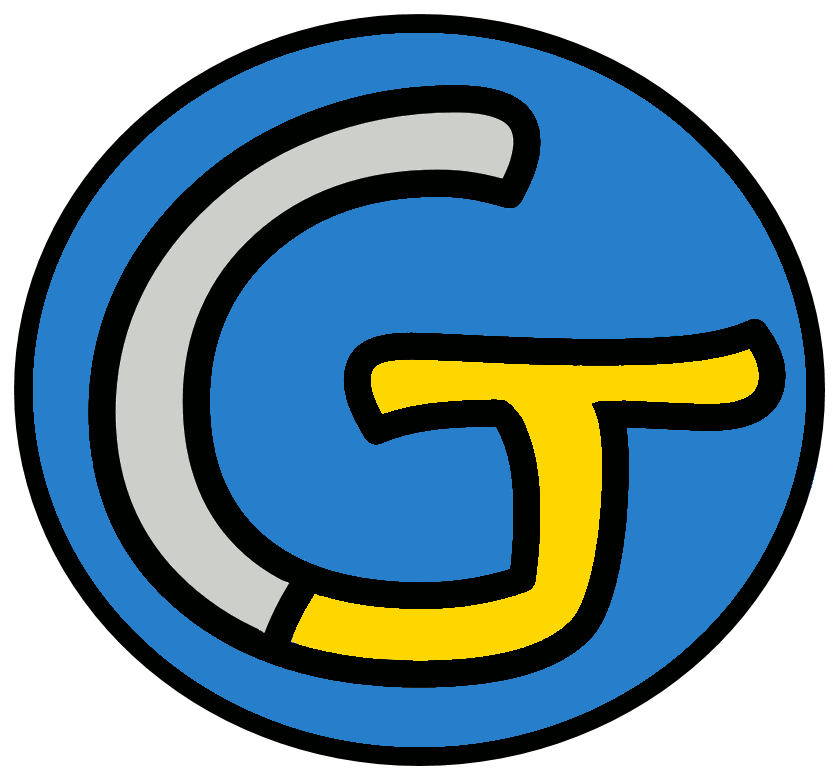 Étude de la langueOrthographeDictées flashsListe 15Liste 15Liste 15Notions travailléesNotions travailléesAccord dans le GNAccord sujet / verbeImparfait de l’indicatif Homophones grammaticauxMots à apprendremoyen - château - représenter - puissance - seigneur - à - époque - guerre - épais - pierre - malheureux - souventDictéesDictéesDictée d’entraînement 1À une époque où les guerres étaient fréquentes, les châteaux représentaient souvent la puissance du seigneur. Dictée d’entraînement 2À mon époque, la guerre était finie depuis longtemps et les châteaux aux épais murs de pierre étaient vides.Dictée d’entraînement 3Pendant la guerre, nous trouvâmes refuge dans une malheureuse petite cabane, au pied du grand château.Dictée bilanAu Moyen Âge, dans toute l’Europe, s’élevaient des châteaux forts. Ils représentaient la puissance des seigneurs. À cette époque de guerres et de pillages, le château aux épaisses murailles de pierre était le seul refuge des malheureux paysans. Le plus souvent, il dominait les alentours et semblait défier tous les périls.Éléments de la dictée bilan à corrigerÉléments de la dictée bilan à corrigerÉléments de la dictée bilan à corrigerÉléments de la dictée bilan à corrigerMots à apprendre13MoyenchâteauxreprésentaientpuissanceseigneursÀépoqueguerreschâteauépaissespierremalheureuxsouventAccords dans le GN7des châteaux fortsdes seigneursaux épaisses muraillesle seul refugedes malheureux paysansles alentoursles périlsAccord sujet/verbe5s’élevaientreprésentaientétaitdominaitsemblaitHomophones3ÀetetCompétenceDans le texteRéussiteJe sais écrire les mots de la liste.13Je sais faire les accords dans le groupe nominal.7Je sais faire les accords entre le verbe et le sujet.5Je sais écrire les homophones grammaticaux.3CompétenceDans le texteRéussiteJe sais écrire les mots de la liste.13Je sais faire les accords dans le groupe nominal.7Je sais faire les accords entre le verbe et le sujet.5Je sais écrire les homophones grammaticaux.3CompétenceDans le texteRéussiteJe sais écrire les mots de la liste.13Je sais faire les accords dans le groupe nominal.7Je sais faire les accords entre le verbe et le sujet.5Je sais écrire les homophones grammaticaux.3CompétenceDans le texteRéussiteJe sais écrire les mots de la liste.13Je sais faire les accords dans le groupe nominal.7Je sais faire les accords entre le verbe et le sujet.5Je sais écrire les homophones grammaticaux.3Prénom : .......................................................Prénom : .......................................................Liste 15moyen - château - représenter - puissance - seigneur - à - époque - guerre - épais - pierre - malheureux - souventnom un / une...nom un / une...adjectif il est...verbe je...moyenprépositionadverbeimparfait(hier...)présent(maintenant...)futur(demain...)représenterreprésenterreprésenterjetuilnousvousilsRRSUNHCorrigéCorrigéListe 15moyen - château - représenter - puissance - seigneur - à - époque - guerre - épais - pierre - malheureux - souventnom un / une...nom un / une...adjectif il est...verbe je...châteauguerremoyenreprésenterpuissancepierreépaisprépositionseigneuradverbemalheureuxàépoquesouventimparfait(hier...)présent(maintenant...)futur(demain...)représenterreprésenterreprésenterjereprésentaisreprésentereprésenteraitureprésentaisreprésentesreprésenterasilreprésentaitreprésentereprésenteranousreprésentionsreprésentonsreprésenteronsvousreprésentiezreprésentezreprésenterezilsreprésentaientreprésententreprésenterontREPRESENTERPOAGUERREIVSEPOQUENCHATEAU